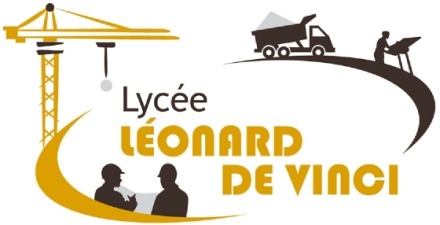 Responsable du marché : Le Proviseur : Monsieur Christophe MaitreAgent comptable : Madame Sandrine BranaDECLARATION SUR L’honneurJe soussigné _________________________________ atteste sur l’honneur 				(nom et qualité du signataire)Que l’entreprise que je représente :_________________________________________________________,N’est pas en état de liquidation judiciaire ou procédure équivalente régie par un droit étranger ou que ma faillite personnelle n’a pas été prononcée.Ne fait pas l’objet d’une mesure d’interdiction de concourir à ce marché public.A satisfait à l’ensemble des obligations fiscales et sociales dans les conditions prévues à l’article 43 du code des marchés publics.N’a pas fait l’objet, au cours des cinq dernières années, d’une condamnation inscrite au bulletin n°2 du casier judiciaire pour les infractions visées aux articles L 324-9,       L 324-10, L 341-6, L 125-1, du Code du travail.A ____________ , le _________________		Signature